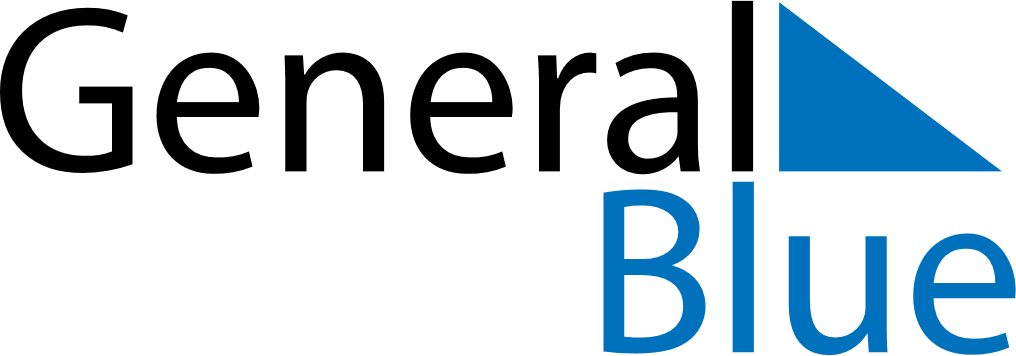 August 2027August 2027August 2027August 2027August 2027August 2027South AfricaSouth AfricaSouth AfricaSouth AfricaSouth AfricaSouth AfricaSundayMondayTuesdayWednesdayThursdayFridaySaturday1234567891011121314National Women’s Day1516171819202122232425262728293031NOTES